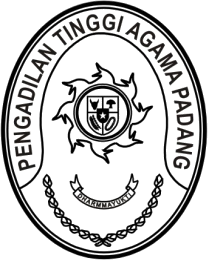 MAHKAMAH AGUNG REPUBLIK INDONESIADIREKTORAT JENDERAL BADAN PERADILAN AGAMAPENGADILAN TINGGI AGAMA PADANGJalan By Pass KM 24, Batipuh Panjang, Koto TangahKota Padang, Sumatera Barat 25171 www.pta-padang.go.id, admin@pta-padang.go.idNomor     	:	          /KPTA.W3-A/HM.02.3/IX/2023	September 2023Sifat	: 	BiasaLampiran	:	1 (satu) berkasPerihal	:	Undangan Pembinaan dan Sosialisasi		Juknis Pengelolaan Data Tenaga Teknis		Peradilan AgamaYth.Wakil Ketua PTA Padang;Hakim Tinggi PTA Padang;Panitera Muda PTA Padang;Panitera Pengganti PTA Padang;Assalamu’alaikum Wr. Wb.Sehubungan dengan surat Direktur Jenderal Badan Peradilan Agama Mahkamah Agung RI nomor 2811/DJA/HM.02.3/9/2023 tanggal 8 September 2023 perihal sebagaimana pada pokok surat dengan ini disampaikan bahwa Direktorat Jenderal Badan Peradilan Agama Mahkamah Agung RI mengadakan Pembinaan dan Sosialisasi Juknis Pengelolaan Data Tenaga Teknis Peradilan Agama yang dilaksanakanpada hari, tanggal	: Rabu, 13 September 2023waktu			: 13.00 WIB s.d. selesaitempat			: Command Center Pengadilan Tinggi Agama PadangAcara			: Pembinaan dan Sosialisasi Juknis Pengelolaan Data   Tenaga Teknis Peradilan Agama	Demikian disampaikan dan terima kasih.WassalamKetua,PelmizarTembusan:-	Yth. Pelaksana Tugas Direktur Jenderal Badan Peradilan Agama MA RI.